Metacognitive strategies The learning sequence in the next two columns is spilt into a number of sessions. Each session will have a main metacognitive focus but will often include other elements as well. The metacognitive strategies are listed below.Foundation Tasks (offline and online)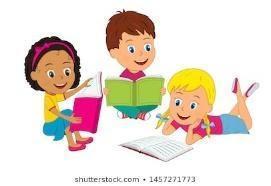 Metacognitive strategies The learning sequence in the next two columns is spilt into a number of sessions. Each session will have a main metacognitive focus but will often include other elements as well. The metacognitive strategies are listed below. To design an Anglo-Saxon purse. 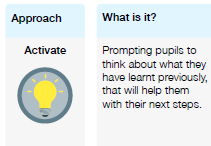 Monday: French: Go through the Monster Story PowerPoint and try to learn the names of the different body parts. Design your own Monster and label the body parts in French. Tuesday: PE       Can you jog around your garden, or outside with an adult for 15 minutes as part of the London Mini Marathon for Schools that we are taking part in? PSHEHave a look at the Votes for school’s PowerPoint and then Log on afterward and have your say! https://voice.votesforschools.com/college/login/pupil  Wednesday: ArtHave a look at the PowerPoint of Anglo-Saxon purses, or you could research your own using Google. Remember to search safely by typing ‘for children’ at the end of your search. Once you have had a look at a variety of styles, chose your favourite to sketch onto paper. Thursday: ArtNow that you have researched different patterns and styles on Anglo-Saxon purses, you now need to design your own with a unique pattern of your choice. Sketch this onto paper and colour. Friday: ArtNext week in school you will be starting to make your own Anglo-Saxon purse. If you have any material at home (and permission from your grown up) you may want to cut out two halves of a purse which may be any shape that you have chosen in your design. Bring this into school next week to show your teacher and continue with your purse. If you do not have material at home, do not worry as you will get some next week in school. 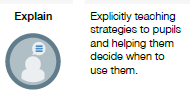 Monday: French: Go through the Monster Story PowerPoint and try to learn the names of the different body parts. Design your own Monster and label the body parts in French. Tuesday: PE       Can you jog around your garden, or outside with an adult for 15 minutes as part of the London Mini Marathon for Schools that we are taking part in? PSHEHave a look at the Votes for school’s PowerPoint and then Log on afterward and have your say! https://voice.votesforschools.com/college/login/pupil  Wednesday: ArtHave a look at the PowerPoint of Anglo-Saxon purses, or you could research your own using Google. Remember to search safely by typing ‘for children’ at the end of your search. Once you have had a look at a variety of styles, chose your favourite to sketch onto paper. Thursday: ArtNow that you have researched different patterns and styles on Anglo-Saxon purses, you now need to design your own with a unique pattern of your choice. Sketch this onto paper and colour. Friday: ArtNext week in school you will be starting to make your own Anglo-Saxon purse. If you have any material at home (and permission from your grown up) you may want to cut out two halves of a purse which may be any shape that you have chosen in your design. Bring this into school next week to show your teacher and continue with your purse. If you do not have material at home, do not worry as you will get some next week in school. 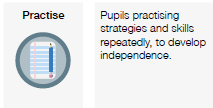 Monday: French: Go through the Monster Story PowerPoint and try to learn the names of the different body parts. Design your own Monster and label the body parts in French. Tuesday: PE       Can you jog around your garden, or outside with an adult for 15 minutes as part of the London Mini Marathon for Schools that we are taking part in? PSHEHave a look at the Votes for school’s PowerPoint and then Log on afterward and have your say! https://voice.votesforschools.com/college/login/pupil  Wednesday: ArtHave a look at the PowerPoint of Anglo-Saxon purses, or you could research your own using Google. Remember to search safely by typing ‘for children’ at the end of your search. Once you have had a look at a variety of styles, chose your favourite to sketch onto paper. Thursday: ArtNow that you have researched different patterns and styles on Anglo-Saxon purses, you now need to design your own with a unique pattern of your choice. Sketch this onto paper and colour. Friday: ArtNext week in school you will be starting to make your own Anglo-Saxon purse. If you have any material at home (and permission from your grown up) you may want to cut out two halves of a purse which may be any shape that you have chosen in your design. Bring this into school next week to show your teacher and continue with your purse. If you do not have material at home, do not worry as you will get some next week in school. 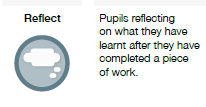 Monday: French: Go through the Monster Story PowerPoint and try to learn the names of the different body parts. Design your own Monster and label the body parts in French. Tuesday: PE       Can you jog around your garden, or outside with an adult for 15 minutes as part of the London Mini Marathon for Schools that we are taking part in? PSHEHave a look at the Votes for school’s PowerPoint and then Log on afterward and have your say! https://voice.votesforschools.com/college/login/pupil  Wednesday: ArtHave a look at the PowerPoint of Anglo-Saxon purses, or you could research your own using Google. Remember to search safely by typing ‘for children’ at the end of your search. Once you have had a look at a variety of styles, chose your favourite to sketch onto paper. Thursday: ArtNow that you have researched different patterns and styles on Anglo-Saxon purses, you now need to design your own with a unique pattern of your choice. Sketch this onto paper and colour. Friday: ArtNext week in school you will be starting to make your own Anglo-Saxon purse. If you have any material at home (and permission from your grown up) you may want to cut out two halves of a purse which may be any shape that you have chosen in your design. Bring this into school next week to show your teacher and continue with your purse. If you do not have material at home, do not worry as you will get some next week in school. 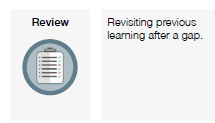 Monday: French: Go through the Monster Story PowerPoint and try to learn the names of the different body parts. Design your own Monster and label the body parts in French. Tuesday: PE       Can you jog around your garden, or outside with an adult for 15 minutes as part of the London Mini Marathon for Schools that we are taking part in? PSHEHave a look at the Votes for school’s PowerPoint and then Log on afterward and have your say! https://voice.votesforschools.com/college/login/pupil  Wednesday: ArtHave a look at the PowerPoint of Anglo-Saxon purses, or you could research your own using Google. Remember to search safely by typing ‘for children’ at the end of your search. Once you have had a look at a variety of styles, chose your favourite to sketch onto paper. Thursday: ArtNow that you have researched different patterns and styles on Anglo-Saxon purses, you now need to design your own with a unique pattern of your choice. Sketch this onto paper and colour. Friday: ArtNext week in school you will be starting to make your own Anglo-Saxon purse. If you have any material at home (and permission from your grown up) you may want to cut out two halves of a purse which may be any shape that you have chosen in your design. Bring this into school next week to show your teacher and continue with your purse. If you do not have material at home, do not worry as you will get some next week in school. 